项目编号：YCGACG2021-CS01项目名称：盐城市公安局国有资产清查服务项目磋 商 文 件（采购文件）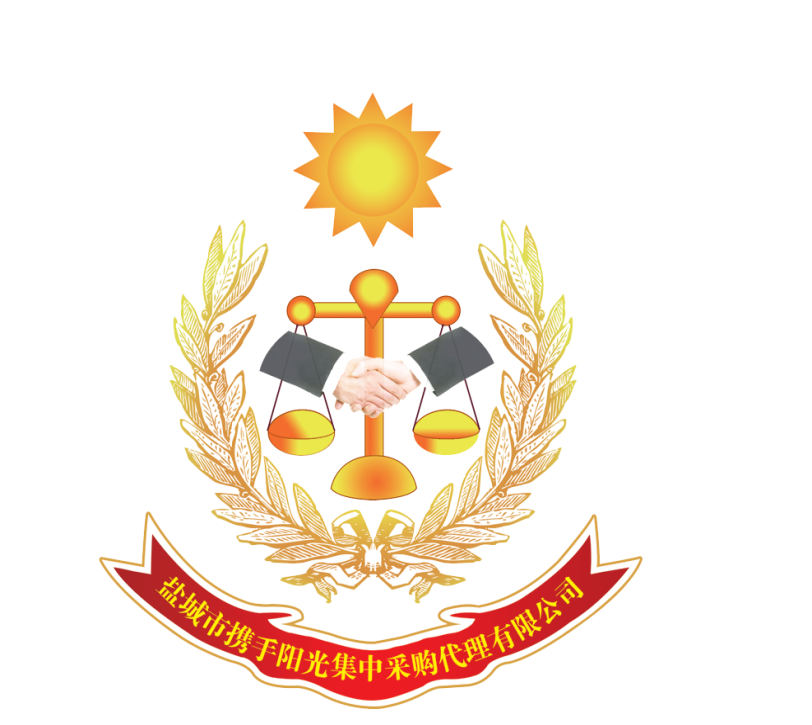 盐城市公安局盐城市携手阳光集中采购代理有限公司2021年1月5日总  目  录第一章  采购公告（采购邀请）………………………………3第二章  供货商须知……………………………………………6第三章  采购需求及政府采购合同（拟签订的合同文本）…16第四章  评审方法和标准（主要部分）………………………25第五章  投标（响应）文件格式………………………………27第一章  采购公告采购公告盐城市携手阳光集中采购代理有限公司（本次采购可简称：携手阳光公司）受采购人的委托，根据《中华人民共和国政府采购法》等有关规定，现对下列项目进行竞争性磋商采购，欢迎潜在供应商参加。项目概况盐城市公安局国有资产清查服务项目项目的潜在供应商应在盐城市解放南路268号金鹰天地广场2幢301室获取采购文件，并于2021年1月18日09点 30分（北京时间）前提交响应文件。一、项目基本情况项目编号：YCGACG2021-CS01项目名称：盐城市公安局国有资产清查服务项目采购方式：竞争性磋商预算金额（财政资金）：29万元（最高限价）；合同履行期限：合同签订,接到通知后80个工作日内完成，其中“条码粘贴”服务需接到通知后20工作日完成。未按工期要求完成的，每逾期一天扣除人民币500元整。采购需求（简要规格描述或项目基本概况介绍、数量等）：略，详细内容见采购文件第3章《采购需求》部分（公告附件）本项目不接受联合体二、申请人的资格要求（供应商的资格要求）：1.满足《中华人民共和国政府采购法》第二十二条规定；1.1具有独立承担民事责任的能力[指在中国内地(不含港澳台地区)注册的法人企业等]；1.2具有良好的商业信誉和健全的财务会计制度（具体证明材料见投标文件格式）；1.3具有履行合同所必需的设备和专业技术能力（具体证明材料见投标文件格式）；1.4有依法缴纳税收和社会保障资金的良好记录等（具体证明材料见投标文件格式）；1.5参加政府采购活动前三年内，在经营活动中没有重大违法记录（具体证明材料见投标文件格式）； 1.6法律、行政法规规定的其他条件。2.落实政府采购政策需满足的资格要求：无；3.本项目的特定资格要求：无。三、获取采购文件时间：2021年1月 5 日至2021年1月 12日（每个工作日的9时至12时，15时至18时）地点：盐城市解放南路268号金鹰天地广场2幢301室方式：供应商凭加盖公章的《报名联系表》（见公告附件）、营业执照（照片、复印件均可）向携手阳光公司领购采购文件（注：未领购采购文件的任何单位或个人没有本项目的参与权以及相关知情权）售价：350元（每个分包。含邮寄服务费）；交纳方式：支付宝（18662096009）等四、响应文件提交截止时间：2021年1月18 日09点30分（北京时间）（逾期送达的为无效文件）地点：盐城市解放南路268号金鹰天地广场2幢301室（携手阳光公司工作人员约提前30分钟到达）五、开启时间：2021年1月 18 日 09 点30分（北京时间）地点：盐城市解放南路268号金鹰天地广场2幢301室六、公告期限：自本公告发布之日起3个工作日七、投标保证金（磋商保证金）    根据江苏省财政厅有关规定，本项目不收取投标保证金。八、凡对本次采购提出询问，请按以下方式联系1.项目联系方式：项目联系人：华警官；电话：187522300112.采购人信息：名称：盐城市公安局；地址：盐城市亭湖区平安路9号联系方式：华警官；电话：18752230011 3.采购代理机构信息：名称：盐城市携手阳光集中采购代理有限公司联系方式：杨静；电话：18551503069地址：盐城市解放南路268号金鹰新天地广场2幢 301室（邮编224000）九、其他补充事宜本项目鼓励供应商开展信用担保（0515-88285999）、扶持不发达地区等政府采购政策。本项目使用时间：北京时间，24小时制；货币单位：人民币；e-mail:xsyg0515@163.com欢迎对携手阳光公司的服务质量、业务水平进行监督，并提出宝贵的意见（柏经理，18662096009）附件：《报名联系表》、《采购需求》盐城市携手阳光集中采购代理有限公司2021年1月5日第二章  供货商须知★本表是本招标项目的具体资料，是对供应商须知的具体补充和修改，如有矛盾，应以本资料表为准。★以下部分：略（已提供给购买招标文件的供应商）条款号/名称内      容适用法律本项目为政府采购项目，适用于《政府采购法》、《政府采购竞争性磋商采购方式管理暂行办法》及本项目本级和上级财政部门政府采购有关规定的约束（为准），其权利受到上述法律法规的保护。采购文件的约束力供应商一旦下载了本采购文件并参加投标（响应），即代表供应商已阅读了本采购文件每一条条款，并接受了本采购文件所有的规定和约束。与供应商的联系法律法规中规定采购人、采购代理机构须以书面形式通知供应商的，为提高政府采购效率，采购人、采购代理机构可以以电子邮件（xsyg0515@163.com）方式通知（视为书面通知）供应商。投标有效期提交响应文件截止之日起60个日历日投标（响应）文件份数投标（响应）文件（每个分包）：正本：1份、副本：4份（建议正本与副本分开封装）除上述文件外，还须递交投标文件电子文档1份（建议U盘。供应商需在提交响应文件后30天内到携手阳光公司领回，逾期按自弃处理）。履约保证金履约保证金金额：合同总价的10%（去尾法，到百元）履约保证金形式：电款、转账等非现金方式；提交履约保证金的时间：签订合同前（建议领取中标通知书时）如果成交供应商没有按照上述履约保证金的规定执行，将视为放弃中标资格代理服务费（中标服务费）代理服务费（中标服务费）：本项目的代理服务费由成交供应商承担。代理服务费收费标准：为方便计算，代理服务费参照原《招标代理服务收费管理暂行办法》（计价格[2002]1980号）收费标准计取。携手阳光公司服务评价为提高携手阳光公司的服务质量，欢迎对携手阳光公司的服务质量、业务水平进行监督，并提出宝贵的意见（柏经理，18662096009）CSR企业社会责任盐城市携手阳光集中采购代理有限公司从成立起，重视社会责任，在第一份招标文件中，就已公开了自己的企业社会责任。绿色环保：我们建议供应商投标文件技术部分使用双面打印，以减少纸张的浪费。社会公益：我司定期安排拥军拥属以及其它社会公益行为。